Таблица 1 Аналитический баланс-неттоСопоставление  структур  изменений  в  активе  и  пассиве  сводится  к сравнению: и где ∆F - изменение величины внеоборотных активов за отчетный период; - изменение величины мобильных средств (оборотных активов); - изменение величины капитала и резервов; - изменение величины заемных средств.Величина  заемных  средств  определяется  итогом  разделов  IV  и  V пассива баланса-нетто:где  - долгосрочные пассивы; - краткосрочные заемные средства; - кредиторская задолженность и прочие краткосрочные пассивы.Таблица 2 Актив сравнительного аналитического баланса-неттоТаблица 3Пассив сравнительного аналитического баланса-неттоСогласно данным таблицы 2 оборотные активы, занимают основное место в структуре баланса предприятия. На конец исследуемого периода, оборотные активы снизились на 4810 тыс. руб., что составляет 1,46%.Основное снижение оборотных активов, произошло за счет уменьшения запасов дебиторской задолженности  на 3830 тыс. руб., что составляет 4,88%. Запасы предприятия составляют 40,47% от всей стоимости активов, данная статья баланса также сократилась на 598 тыс. руб., тем сокращения составил 0,26%.Денежные средства увеличились незначительно, всего на 370 тыс. руб. Темп роста составил 7,64%.Внеоборотные активы, составляют 41,82% на конец периода, данная статья увеличилась на 6308 тыс. руб., темп роста составил 1,02%.Основная доля пассивов баланса представлена в виде краткосрочных пассивов. Их доля на конец периода составила – 60,67% от всего имущества компании. При этом доля краткосрочных пассивов сократилась на 0,18% по сравнению показателя на начало года.Краткосрочные пассивы сократились на 72 тыс. руб. Краткосрочные пассивы сократилась за счет уменьшения заемных средств на 3298 тыс. руб., или на 1,90%. Их доля в структуре имущества уменьшилась на 0,67%. При этом кредиторская задолженность увеличилась на 5565 тыс. руб., темп роста составил 4,94%. Доля в структуре баланса увеличилась на 0,94%.Капитал и резервы составляют всего 33,79% от всего имущества организации. Данная статья баланса увеличилась на 630 тыс. руб. Темп роста составил 0,34%. При этом уставный капитал составляет – 17,91% от всей стоимости имущества.Долгосрочные пассивы составляют всего – 5,54% от всего имущества организации. Темп роста составил –3,13 %, что в суммовом выражении составляет – 940 тыс. руб. Таблица 4Анализ структуры имущества и его источниковСоответственно: =  =(940-72)-3298+5565 =3135Источниками имущества выступают в основном  заменые средства, что негативно может сказаться на финансовом положении организации. Так как могут возникнуть денежные разрывы между выполнением обязательств и поступление денежных средств. Имущества формируется за счет мобильных средств, а именно запасов.Таблица 5Анализ внеоборотных активовВнеоборотные активы представлены в виде: основных средств, незавершенного строительства, долгосрочных финансовых вложений  и прочих внеоборотных активов.Основная доля внеоборотных активов приходится на основные средства. Их доля составляет 47,12% на конец периода. Основные средства увеличилась на 1515 тыс. руб., или на 1,40%.Незавершенное строительство составляет всего 15,64% от внеоборотных активов. Данный показатель вырос на 632 тыс. руб., Темп роста составил – 1,76%.Долгосрочные финансовые вложения увеличились на 1693 тыс. руб. Темп роста составил – 5,98%.Прочие активы составляют 12,13% от всех внеоборотных активов, данный показатель вырос на 6,75%, что в суммовом выражении составляет 1791 тыс. руб. Основной прирост внеоборотных активов произошел за счет роста прочих внеоборотных активов : 1798/6308 *100%= 28,39%Таблица 6 Анализ оборотных активовОсновная доля оборотных средств приходится на запасы. На конец периода они составляли -69,55% от всех оборотных активов. Данная статья баланса увеличилась на 0,83%. При этом в суммовом выражении запасы сократились на 598 тыс. руб. тем сокращения составил – 0,26%.Дебиторская задолженность составляет – 22,98% от всех оборотных активов предприятия. Дебиторская задолженность сократилась на 3830 тыс. руб.Краткосрочные финансовые вложения составляют всего 3,59% от всех оборотных активов предприятия. Их доля в структуре оборотных активов сократилась на 0,35%. Темп сокращения составил 10,19%Денежные средства увеличились на 0,14% в общей структуре оборотных активов. Темп роста составил 7,64%.Прочие оборотые активы составляют всего 2,27% от всех оборотных активов. Данный показатель увеличился на 570 тыс. руб., Темп роста составил – 8,36%.Основное сокращение оборотных активов произошло за счет сокращения дебиторской задолженности Таблица 7Анализ капитала и резервовУставный капитал составляют большую часть капитала и резервов.Доля уставного капитала составляет – 53,01%от всего капитала организации.Фонд накопления составляет 17,18% от всего капитала, при этом на конец года, данный показатель сократился на 4311 тыс. руб., тем сокращения составил – 11,74%.Резервный фонд, составляет 11,19% от общей суммы капитала и резервов. Резервный фонд увеличился на 706 тыс. руб., темп роста составил 3,46%., его доля в структуре капитала выросла на 0,34%,Структурный анализ капитала и резервов было сформировано в отчетном году за счет прироста нераспределенной прибыли, который показал рост – 295,08%.Таблица 8Анализ долгосрочных пассивовОсновная доля долгосрочных пассивов приходится на заемные средства. Их доля в структуре долгосрочных пассивов составляет – 82,80%. Заемные средства увеличилась на 2136 тыс. руб., темп роста составил – 9,10%Структурный анализ долгосрочных пассивов было сформировано в отчетном году за счет прироста заемных средств, который показал рост – 227,23%.Таблица 9 Анализ краткосрочных пассивовТаким образом, согласно данным таблицы 9, основная доля краткосрочных активов приходится на заемные средства. Их доля составляет – 50,34% в отчетном году, что на 0,96% меньше показателя на начало года. Заемные средства сократились  на 3298 тыс. руб., темп снижения составил – 1,90%.Кредиторская задолженность увеличилась на 5565 тыс. руб., темп роста составила 4,94%. При этом общая доля в структуре предприятия увеличилась на 1,65% и составила на конец периода – 34,93%.2. Анализ финансовой устойчивости предприятияАнализ финансовой устойчивости организации показывает, насколько сильную зависимость она испытывает от заемных средств, насколько свободно она может маневрировать собственным капиталом, без риска выплаты лишних процентов и пени.F+Z+где  F   -  внеоборотные активы;Z   -  запасы;денежные средства, краткосрочные финансовые вложения, расчеты (дебиторская задолженность) и прочие активы; - капитал и резервы.Для характеристики источников формирования запасов используют-ся несколько показателей, отражающих различную  степень охвата разных видов источников:-  наличие собственных оборотных средств, равное разнице величины капитала и резервов и величины внеоборотных активов: = 188010-227159 = -391491 = 188640-233467 = -44827-  наличие собственных и  долгосрочных заемных источников формирования  запасов, получаемое  из предыдущего показателя  увеличением на величину долгосрочных пассивов:-  общая величина основных источников  формирования  запасов, равная сумме предыдущего показателя и величины краткосрочных пассивов =  =  = 329592 =  = 324782Трем показателям наличия источников формирования запасов (3  -  5) соответствуют  три  показателя  обеспеченности  запасов  источниками  их формирования:-  излишек (+) или недостаток (-) собственных оборотных средств:±± = -39149-226500 = -235649± = -44827-225902 = -239789-  излишек (+) или недостаток (-)  собственных и долгосрочных заемных источников формирования запасов:±± = -9149-226500 = -235649± = -13887-225902 = -239789-  излишек (+) или недостаток (-) общей величины основных источников для формирования запасов:± = 329592-226500 = 103092± =324782-225902 = 98880Таблица 10Анализ финансовой устойчивостиСогласно полученным данным таблицы 10, у исследуемой организации неустойчивое  финансовое  состояние,  сопряженное  с  нарушением  платежеспособности,  при  котором  тем  не  менее  сохраняется  возможность  восстановления  равновесия  за  счет  пополнения  источников  собственных средств и увеличения собственных оборотных средств, а также за счет  дополнительного  привлечения  долгосрочных  и  среднесрочных  заемных средств.Показатель типа ситуации Недостача собственных оборотных средств составляет – 270729 тыс. руб., на конец периода, что на 5080 тыс. руб., больше показателя на начало периода.Также наблюдается недостача собственных и долгосрочных заемных средств в размере 239789 тыс. руб., на конец периода.Излишек общей величины основных источников формирования запасов на начало периода составляло – 103092 тыс. руб., на конец периода он сократился на 4212 тыс. руб., и составил – 98 880 тыс. руб. Коэффициент  автономии,0,338 = 0,338Коэффициент  соотношения  заемных  и  собственных  средств = 1,688 = 1,704Коэффициент  соотношения  мобильных  и  иммобилизованных средств1,451 = 1,391Коэффициент  маневренности,  равный  отношению  собственных оборотных средств к общей величине капитала и резервов:-0,238  Коэффициент  обеспеченности запасов собственными источниками формированияКоэффициент  имущества  производственного  назначения = 0,815 = 0,8237.  Коэффициент  долгосрочного  привлечения  заемных  средств =  = 0,138 =  = 0,1418.  Коэффициент  краткосрочной  задолженности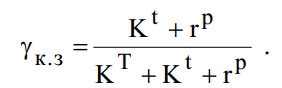 γкр.з =  = 0,905γкр.з =  = 0,9049.  Коэффициент  автономии  источников  формирования  запасов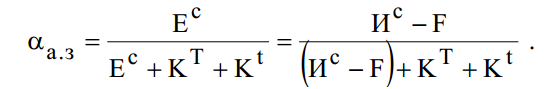 αа.з. =  = -0,238αа.з. =  = -0,28610.  Коэффициент  кредиторской  задолженности  и  прочих  пассивов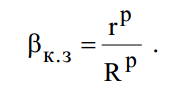 βк.з. =  = 0,173βк.з. =  = 0,182Таблица 11Анализ финансовых коэффициентовПолученные результаты позволяют увидеть, что исследуемая организация характеризуется зависимостью от внешних источников финансирования, коэффициент автономии организации по состоянию на отчетную дату составил 0,338 (доля собственных средств в общей величине источников финансирования на конец отчетного периода составляет лишь -33,8%). Полученное значение свидетельствует о неоптимальном балансе собственного и заемного капитала. Другими словами данный показатель свидетельствует о неудовлетворительном финансовом положении. Коэффициент автономии снизился одновременно с незначительным соотношения заемных и собственных средств, это означает снижение финансовой независимости организации и повышении риска финансовых затруднений в будущие периоды. О неустойчивом финансовом состоянии свидетельствует отрицательное значение коэффициента обеспеченности собственными оборотными средствами. Коэффициент обеспеченности запасов источниками собственных оборотных средств ниже нормативного значения, т.е. организация сильно зависит от заемных источников средств при формировании своих оборотных активов. Коэффициент маневренности снизился с - 0,208до -0,238, что говорит о снижении мобильности собственных средств организации и сокращению свободы в маневрировании этими средствами. Коэффициент краткосрочной задолженности показывает преобладание краткосрочных источников в структуре заемных средств, что является негативным фактом, который характеризует ухудшение структуры баланса и повышение риска утраты финансовой устойчивости. А1. Наиболее ликвидные активы:А1 = d  , где  d   -  денежные средства и краткосрочные финансовые вложения.А1н = 4842+12970 = 17812А1к = 5212+11648= 16860А2. Быстро реализуемые активы:A2 = где   -  дебиторская задолженность и прочие оборотные активы.   = 78463+6817 =85280   = 74633+7387 =82020А3. Медленно реализуемые активы:A3 = Z-Z3+FTF   -  долгосрочные финансовые вложения.A3н = 226500+28319 = 254819A3к = 225902+30012 = 255914А4. Трудно реализуемые активы:A4 = F-FTA4н =227159-28319 = 198840A4к =233467-30012 = 203455Пассивы баланса группируются по степени срочности их оплаты:П1. Наиболее срочные обязательства:П1 = П1н = 112744+897= 113641П1к = 118309+1700 = 120009П2. Краткосрочные пассивы:П2 = П2н = 173800П2к = 170502П3. Долгосрочные и среднесрочные пассивы:П3 = П3 = 30000+11620+6541+19732+13407 = 81300П3к = 30940+8301+4708+19946+15203 = 79098П4. Постоянные пассивы:П4 = Ис – ZзП4н = 188010П4к = 188640Таблица 12Условие абсолютной ликвидности баланса: А1 ≥ П1  А2 ≥ П2  А3 ≥ П3  А4 ≤ П4 На начало периода  А1≤  П1; А2≤ П2; А3 ≥П3; А4 ≥ П4НА конец периода А1≤  П1; А2≤ П2; А3 ≥ П3; А4 ≥ П4Таким образом, у предприятия не достаточно денежных средств для погашения наиболее срочных обязательств. Наиболее ликвидные активы покрывают лишь 14% обязательств на конец года (16860/120009 * 100%). В соответствии с принципами оптимальной структуры активов по степени ликвидности, краткосрочной дебиторской задолженности должно быть достаточно для покрытия среднесрочных обязательств (краткосрочной задолженности за минусом текущей кредиторской задолженности). В данном случае это соотношение не выполняется – у предприятия недостаточно краткосрочной дебиторской задолженности для погашения среднесрочных обязательств. Медленно реализуемые активы покрывают долгосрочные пассивы. Труднореализуемые активы больше постоянных пассивов, т.е. минимальное условие финансовой устойчивости не соблюдается. Из четырех соотношений характеризующих наличие ликвидных активов у организации за рассматриваемый период не выполняется ни одно. Баланс организации в анализируемом периоде не является ликвидным. -  коэффициент  абсолютной  ликвидности  равен  отношению  величины наиболее ликвидных активов к сумме наиболее срочных обязательств (кратко-срочные пассивы):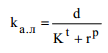  = 0,062 = 0,058-  коэффициент  ликвидности  (промежуточный  коэффициент  покрытия)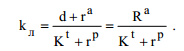  = 0,359 0,340Коэффициент  покрытия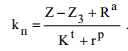 1,0421,019Таблица 13Анализ финансовых коэффициентовЗначение коэффициента абсолютной ликвидности оказалось ниже допустимого, что говорит о том, что предприятие не в полной мере обеспечено средствами для своевременного погашения наиболее срочных обязательств за счет наиболее ликвидных активов (организация может покрыть 2.3% своих обязательств). За рассматриваемый период коэффициент снизился на 0.004. Значение коэффициента ликвидности оказалось ниже допустимого. Это говорит о недостатке у организации ликвидных активов, которыми можно погасить наиболее срочные обязательства. За рассматриваемый период коэффициент снизился на 0,02. Коэффициент покрытия в отчетном периоде находится ниже нормативного значения 2, что говорит о том, что предприятие не в полной мере обеспечено собственными средствами для ведения хозяйственной деятельности и своевременного погашения срочных обязательств. Даже при реализации запасов у организации не будет достаточных средств для покрытия обязательств. За рассматриваемый период коэффициент снизился на 0,029. Коэффициент текущей ликвидности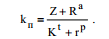 Коэффициент обеспеченности собственными  средствами 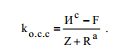  = -0,12 = -0,15Коэффициент  восстановления  платежеспособности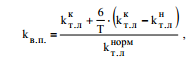 Коэффициент  утраты  платежеспособности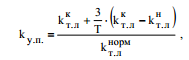 1,06Таблица 14Оценка структуры балансаПоскольку коэффициент текущей ликвидности на начало и конец периода  оказался ниже нормы (1,06<2), то необходимо рассчитывать коэффициент восстановления платежеспособности. Показатель восстановления платежеспособности говорит о том, сможет ли предприятие в случае потери платежеспособности в ближайшие шесть месяцев ее восстановить при существующей динамике изменения показателя текущей ликвидности. На конец анализируемого периода значение показателя меньше 1, что говорит о том, что предприятие не сможет восстановить свою платежеспособность. Финансовое состояние с точки зрения состояние запасов и обеспеченность их источниками формирования является кризисным (на грани банкротства Z > Ec+KT+Kt), так как в ходе анализа установлен недостаток собственных оборотных средств, собственных и долгосрочных заемных источников формирования запасов и общей величины основных источников формирования запасов. Большинство коэффициентов финансовой устойчивости ниже нормативных значений, следовательно, за анализируемый период организация имеет низкую рыночную финансовую устойчивость. Отрицательная динамика почти всех полученных коэффициентов свидетельствует о снижении рыночной финансовой устойчивости. Устойчивость финансового состояния может быть восстановлена: • ускорением оборачиваемости капитала в текущих активах, в результате чего произойдет относительное его сокращение на рубль выручки; • обоснованным уменьшением запасов (до норматива); • пополнением собственного оборотного капитала из внутренних (прежде всего за счет прибыли) и внешних источников (привлечения на выгодных условиях кредитов и займов) и оптимизация их структуры. Список использованных источниковМелихова, Л. А. Анализ финансовой отчетности [Электронный ресурс] : учебное пособие для студентов вузов / Л. А. Мелихова, И. А. Пономарченко ; М-во сел. хоз-ва Рос. Федерации, Департамент науч.-технол. политики и образования, Волгогр. гос. аграр. ун-т. – Волгоград : ВГАУ, 2015. - 128 с.Пласкова, Н.С. Анализ финансовой отчетности, составленной по МСФО [Электронный ресурс]: учебник для студентов вузов, обучающихся по направлению 080100 - Экономика / Н. С. Пласкова. – М.: Вузовский учебник: ИНФРА-М, 2015. - 272 с.Камысовская, С.В. Бухгалтерская финансовая отчетность: формирование и анализ показателей [Электронный ресурс]: Учебное пособие / С.В. Камысовская, Т.В. Захарова. – М.: ФОРУМ, 2017. - 432 с.Анализ финансовой отчетности [Текст] : учебное пособие для магистров : учебное пособие для подготовки студентов, обучающихся по специальностям "Бухгалтерский учет, анализ и аудит", "Финансы и кредит", "Мировая экономика" / О.В. Ефимова [и др.]. – М.: Омега-Л, 2018. - 388 с. 1экз.Чеглакова С.Г. Анализ финансовой отчетности : учеб. пособие для студ., обуч. по напр. «Экономика» и спец. / профилям «Финансы и кредит» и «Бух. учет, анализ и аудит» / Чеглакова С.Г. – М. : Дело и сервис, 2015. – 287 с.Шеремет А.Д. Бухгалтерский учет и анализ : учеб. для студ. вузов, обуч. по напр. 080100 «Экономика» / Шеремет А.Д., Старовойтова Е.В.; под оющ. ред. А.Д. Шеремета. – М. : ИНФРА-М, 2013. – 618 с.Шеремет А.Д. Методика комплексного анализа хозяйственной деятельности промышленного предприятия / Шеремет А.Д., Сайфулин Р.С. – М. : ИНФРА-М, 2015. – 451 с.АктивНа начало годаНа конец годаНематериальные активы2793428611Основные средства108497110012Незавершенное строительство3588536517Долгосрочные финансовые вложения2831930012Прочие внеоборотные активы2652428315ИТОГО по разделу I227159233467II. ОБОРОТНЫЕ АКТИВ Запасы 226500225902производственные запасы1341314872незавершенное производство93618772расходы будущих периодов1234211984готовая продукция191384190274Дебиторская задолженность7846374633Краткосрочные финансовые вложения1297011648Денежные средства48425212Прочие оборотные активы68177387ИТОГО по разделу II329592324782Баланс556751558249ПАССИВНа начало годаНа конец годаIII. КАПИТАЛ И РЕЗЕРВЫУставный капитал100000100000Добавочный капитал63127812Резервный капитал2040721113Фонды накопления3671932408Фонды социальной сферы76488305Целевые финансирование и поступления89118872Нераспределенная прибыль прошлых лет .... 32715130Нераспределенная прибыль отчетного года . 47425000ИТОГО по разделу III188010188640 ДОЛГОСРОЧНЫЕ ПАССИВЫ  ДОЛГОСРОЧНЫЕ ПАССИВЫ  ДОЛГОСРОЧНЫЕ ПАССИВЫ Заемные средства …2348325619Прочие долгосрочные пассив65175321ИТОГО по разделу IV3000030940КРАТКОСРОЧНЫЕ ПАССИВЫ КРАТКОСРОЧНЫЕ ПАССИВЫ КРАТКОСРОЧНЫЕ ПАССИВЫ Заемные средства173800170502Кредиторская задолженность112744118309Расчеты по дивидендам1340715203Доходы будущих периодов65414708Фонды потребления1973219946Резервы предстоящих расходов и платежей . 116208301Прочие краткосрочные пассивы8971700ИТОГО по разделу V338741338669Баланс556751558249АКТИВАбсолютнаяАбсолютнаяУдельный вес, %Удельный вес, %ИзмененияИзмененияИзмененияИзмененияАКТИВвеличинавеличинаУдельный вес, %Удельный вес, %ИзмененияИзмененияИзмененияИзмененияАКТИВнаначалогоданаконецгодананачалогоданаконецгодавабсолютныхвеличинахвудельныхвесахв % к величине на начало годав % к изменению итога баланса123456789I. Внеоборотные активы22715923346740,8041,8263081,022,78421,09II. Оборотные активы в том числе:32959232478259,2058,18-4810-1,02-1,46-321,09-   запасы22650022590240,6840,47-598-0,22-0,26-39,92-   денежные средства484252120,870,933700,067,6424,70-   дебиторская задолженность784637463314,0913,37-3830-0,72-4,88-255,67БАЛАНС556751558249100,00100,0014980,000,27ПАССИВАбсолютнаяАбсолютнаяУдельный вес, %Удельный вес, %ИзмененияИзмененияИзмененияИзмененияПАССИВвеличинавеличинаУдельный вес, %Удельный вес, %ИзмененияИзмененияИзмененияИзмененияПАССИВнаначалогоданаконецгодананачалогоданаконецгодавабсолютныхвеличинахвудельныхвесахв % к величине на начало годав % к изменению итога баланса123456789III. Капитал и резервы в том числе:18801018864033,7733,796300,020,3442,06-уставные капитал10000010000017,9617,910-0,050,000,00-добавочный капитал631278121,131,4015000,2723,76100,13-нераспределенная прибыль474250000,850,902580,045,4417,22IV. Долгосрочные пассивы30000309405,395,549400,153,1362,75V. Краткосрочные пассивы в том числе:33874133866960,8460,67-72-0,18-0,02-4,81-заемные средства17380017050231,2230,54-3298-0,67-1,90-220,16-кредиторская задолженность11274411830920,2521,1955650,944,94371,50БАЛАНС55675155824910010014980,020,27 100АктивУдельный весУдельный весПассивУдельный весУдельный весАктивНа начало годаНа конец годаПассивнаначалогоданаконецгода1. Имущество1001001. Источники имущества1001001.1.  Иммобилизованные средства40,8041,821.1. Собственные средства33,7733,791.2.   Мобильные средства59,2058,181.2. Заемные средства66,2366,21 1.2.1. Запасы40,6840,471.2.1. Долгосрочные заемные средства5,395,541.2.3.  Краткосрочные финансовые вложения2,332,091.2.2. Краткосрочные заемные средства60,8460,671.2.4.  Денежные средства0,870,931.2.3. Кредиторская задолженность и прочие краткосрочные пассивы20,4121,501.2.5.  Прочие оборотные активы1,221,32ВНЕОБОРОТНЫЕ АКТИВЫАбсолютнаяАбсолютнаяУдельный вес, %Удельный вес, %ИзмененияИзмененияИзмененияИзмененияВНЕОБОРОТНЫЕ АКТИВЫвеличинавеличинаУдельный вес, %Удельный вес, %ИзмененияИзмененияИзмененияИзмененияВНЕОБОРОТНЫЕ АКТИВЫНа начало годаНа конец годаНа начало годаНа конец годаВ абсолютных величинахВ удельных весахв % к величине на начало годав % к изменению итога баланса123456789Нематериальные активы279342861112,3012,25677-0,042,4210,73Основные средства10849711001247,7647,121515-0,641,4024,02Незавершенное строительство358853651715,8015,64632-0,161,7610,02Долгосрочные финансовые вложения283193001212,4712,8516930,395,9826,84Прочие внеоборотные активы265242831511,6812,1317910,456,7528,39ИТОГО227159233467100,00100,0063080,002,78100,00ОБОРОТНЫЕ АКТИВЫАбсолютнаяАбсолютнаяУдельный вес, %Удельный вес, %ИзмененияИзмененияИзмененияИзмененияОБОРОТНЫЕ АКТИВЫвеличинавеличинаУдельный вес, %Удельный вес, %ИзмененияИзмененияИзмененияИзмененияОБОРОТНЫЕ АКТИВЫнаначалогоданаконецгодананачалогоданаконецгодавабсолютныхвеличинахВ удельных весахв % к величине на начало годав % к изменению итога баланса123456789Запасы22650022590268,7269,55-5980,83-0,2612,43Дебиторская задолженность784637463323,8122,98-3830-0,83-4,8879,63Краткосрочные финансовые вложения12970116483,943,59-1322-0,35-10,1927,48Денежные средства484252121,471,603700,147,64-7,69Прочие оборотные активы681773872,072,275700,218,36-11,85ИТОГО329592324782100,00%100,00-48100,00-1,46100,00КАПИТАЛ И РЕЗЕРВЫАбсолютнаявеличинаАбсолютнаявеличинаУдельный вес, %Удельный вес, %ИзмененияИзмененияИзмененияИзмененияКАПИТАЛ И РЕЗЕРВЫнаначалогоданаконецгодананачалогоданаконецгодавабсолютныхвеличинахвудельныхвесахв % к величине на начало годав % к изменению итога баланса123456789Уставный капитал10000010000053,1953,010-0,1800Добавочный капитал631278123,364,1415000,7823,76238,10Резервный капитал204072111310,8511,197060,343,46112,06Фонды накопления367193240819,5317,18-4311-2,35-11,74-684,29Фонды социальной сферы764883054,074,406570,338,59104,29Целевые финансирование и поступления891188724,744,70-39-0,04-0,44-6,19Нераспределенная прибыль прошлых лет327151301,742,7218590,9856,83295,08Нераспределенная прибыль отчетного года474250002,522,652580,135,4440,95ИТОГО188010188640100,00%100,00%6300,000,34100,00ДОЛГОСРОЧНЫЕ ПАССИВЫАбсолютнаяАбсолютнаяУдельный вес, %Удельный вес, %ИзмененияИзмененияИзмененияИзмененияДОЛГОСРОЧНЫЕ ПАССИВЫвеличинавеличинаУдельный вес, %Удельный вес, %ИзмененияИзмененияИзмененияИзмененияДОЛГОСРОЧНЫЕ ПАССИВЫнаначалогоданаконецгодананачалогоданаконецгодавабсолютныхвеличинахвудельныхвесахв % к величине на начало годав % к изменению итога баланса123456789Заемные средства234832561978,2882,8021364,539,10227,23Прочие долгосрочные пассивы6517532121,7217,20-1196-4,53-18,35-127,23ИТОГО30000309401001009400,003,13100,00КРАТКОСРОЧНЫЕ ПАССИВЫАбсолютнаяАбсолютнаяУдельный вес, %Удельный вес, %ИзмененияИзмененияИзмененияИзмененияКРАТКОСРОЧНЫЕ ПАССИВЫвеличинавеличинаУдельный вес, %Удельный вес, %ИзмененияИзмененияИзмененияИзмененияКРАТКОСРОЧНЫЕ ПАССИВЫнаначалогоданаконецгодананачалогоданаконецгодавабсолютныхвеличинахвудельныхвесахв % к величине на начало годав % к изменению итога баланса123456789Заемные средства17380017050251,3150,34-3298-0,96-1,904580,56Кредиторская задолженность11274411830933,2834,9355651,654,94-7729,17Расчеты по дивидендам13407152033,964,4917960,5313,40-2494,44Доходы будущих периодов654147081,931,39-1833-0,54-28,022545,83Фонды потребления19732199465,835,892140,061,08-297,22Резервы предстоящих расходов и платежей1162083013,432,45-3319-0,98-28,564609,72Прочие краткосрочные пассивы89717000,260,508030,2489,52-1115,28ИТОГО338741338669100,00100,00-720,00-0,02100,00ПоказателиУслов. обознач. На начало периодаНа конец периодаИзменения за период1. Капитал и резервыИс1880101886406302. Внеоборотные активыF22715923346763083. Наличие собственных оборотных средств (стр.1-стр.2)Ec-39149-44827-56784. Долгосрочные заемные средстваKT30000309409405. Наличие собственных и долгосрочных заемных источников формирования запасов (стр.З+стр.4)ET-9149-13887-47386. Краткосрочные заемные средстваK*338741338669-727. Общая величина основных источников формирования запасов (стр.5+стр.6)329592324782-48108. Общая величина запасовZ226500225902-5989. Излишек (+) или недостаток (-) собственных оборотных средств (стр.3-стр.8)± Ec-265649-270729-508010. Излишек (+) или недостаток(-) собственных и долгосрочных заемных источников формирования запасов (стр.5-стр.8)± ET-235649-239789-414011. Излишек или недостаток (-) общей величины основных источников формирования запасов (стр.7-стр.8)± E E10309298880-421212. Трехкомпонентный показатель типа финансовой ситуацииS0,0,10,0,1(S = {S( стр.9 ), S( стр. 10),S( стр. 11)})S0,0,10,0,1Финансовые коэффициентыУсловныеобозначенияОграниченияНа начало годаНа конец годаИзменения за годКоэффициент автономии Ка 0,6-0,80,3380,3380,000Коэффициент соотношения заемных и собственных средств <11,6881,7040,016Коэффициент соотношения мобильных и иммобилизованных средств >11,4511,391-0,060Коэффициент маневренности 0,2-0,5-0,208-0,238-0,029Коэффициент обеспеченности запасов 0,6-0,8-0,173-0,198-0,026Коэффициент имущества производственного назначения 0,60,8150,8230,008Коэффициент долгосрочного привлечения заемных средств0.50,1380,1410,003Коэффициент краткосрочной задолженности γкр.з0.1-0.5 0,9050,904-0,001Коэффициент автономии источников формированияαа.з. 0.6-0.8-0,238-0,286-0,048Коэффициент кредиторской задолженности и прочих пассивовβк.з. -0,1730,1820,009АКТИВНа началогода Наконецгода ПАССИВНаначалогодаНа конец года Платежный излишек или недостатокПлатежный излишек или недостатокВ % к величине итога группы пассиваВ % к величине итога группы пассиваАКТИВНа началогода Наконецгода ПАССИВНаначалогодаНа конец года На начало годаНа конец года На начало годаНа конец года12345678910Наиболее ликвидные активы1781216860Наиболее срочные обязательства113641120009-95829-103149-84,33-85,95Быстро реализуемые активы8528082020Краткосрочные пассивы173800170502-88520-88482-50,93%-51,89Медленно реализуемые активы254819255914Долгосрочные и среднесрочные пассивы8130079098173519176816213,43223,54Трудно реализуемые активы198840203455Постоянные пассивы188010188640-10830-14815-5,76-7,85БАЛАНС556751558249БАЛАНС55675155824900Финансовые коэффициентыУсловное обозначениеОграниченияНа начало годаНа конец годаИзменения за годОбщий показатель ликвидностиfл1,5-30,5930,572-0,022Коэффициент абсолютной ликвидностиКа.л≥0,20,0620,058-0,004Коэффициент ликвидностиK л0,8-10,3590,340-0,018Коэффициент покрытияK п≥21,0421,019-0,023№п/пНаименование показателейНа начало годаНа момент установления неплатежеспособностиНорма коэффициента1Коэффициент текущей ликвидности1,081,06не менее 22Коэффициент обеспеченности собственными средствами-0,12-0,15не менее 0,13Коэффициент восстановления платежеспособности0,52не менее 1,04Коэффициент утраты платежеспособности предприятия1,06